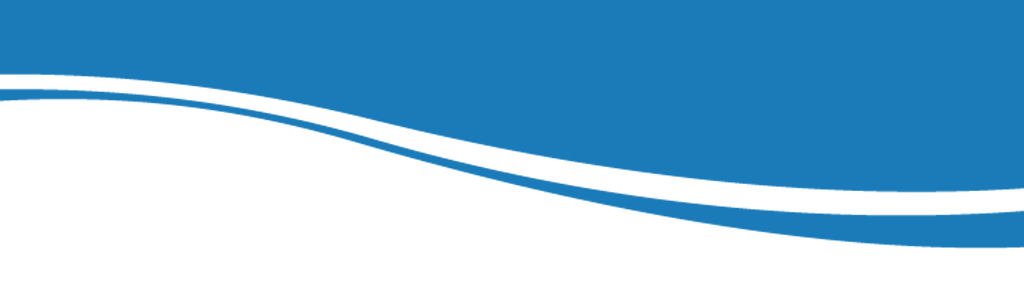 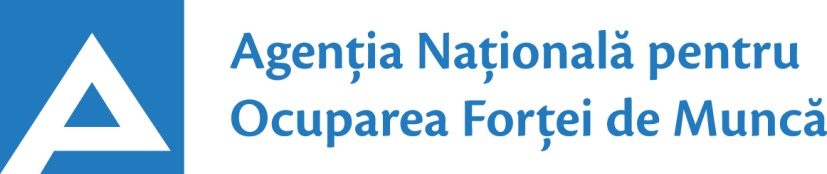                       www.angajat.md09.07.201824.01.2017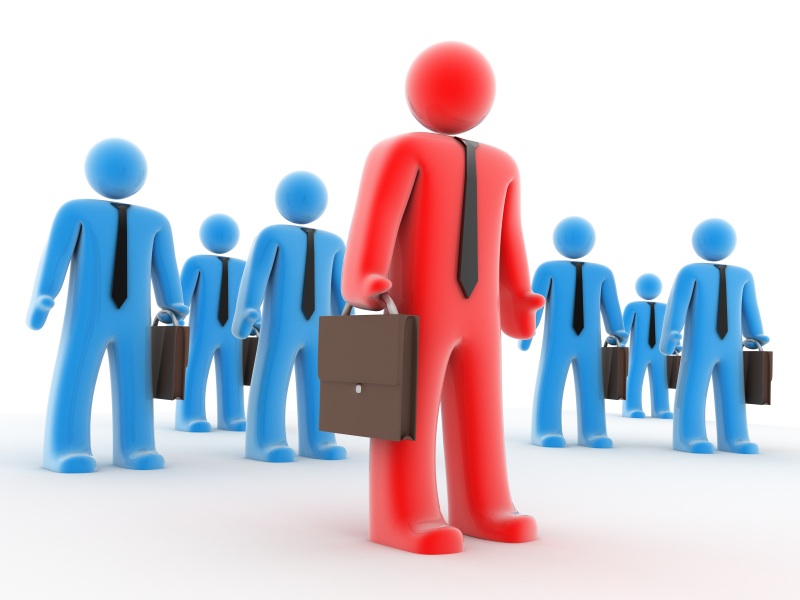 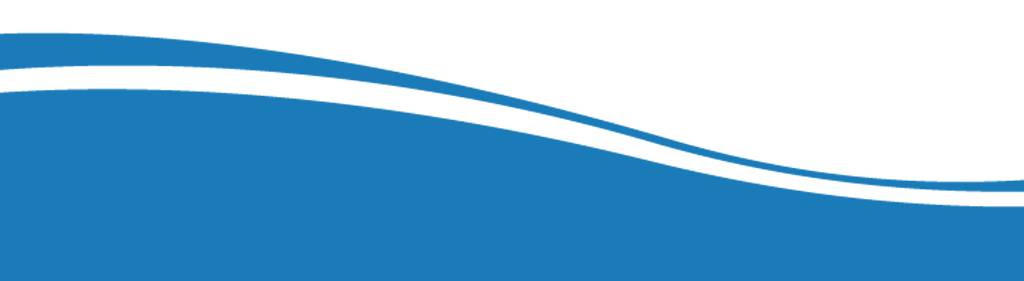 Conform bazei de date a Agenţiei Naţionale pentru Ocuparea Forţei de Muncă la data de 09.07.2018  erau în evidenţă 12516  locuri de muncă vacante, care pot fi accesate atât de femei, cât și de bărbați.  În aspect teritorial, numărul locurilor de muncă vacante, disponibile în fiecare agenție, constituie: Pentru persoanele cu nivel de instruire superior şi mediu de specialitate sunt disponibile 2617 locuri de muncă vacante, constituind cca 21% din numărul total de locuri vacante: Pentru persoanele cu nivel de instruire secundar profesional și pentru muncitorii necalificați, Agenţia Naţională pentru Ocuparea Forţei de Muncă oferă 9899 locuri de muncă, ce constituie 79% din numărul total de locuri de muncă vacante:Sunt oferite următoarele locuri de muncă pentru muncitori necalificaţi:Persoanele aflate în căutarea unui loc de muncă, se pot adresa agenţiilor teritoriale pentru ocuparea forţei de muncă sau pot accesa Portalul pieţei muncii: www.angajat.md, unde sunt postate locurile vacante oferite în fiecare raion, pe profesii.  Prezentul buletin este elaborat în concordanță cu „Clasificatorul ocupaţiilor din Republica Moldova (CORM 006-14)”,  aprobat  prin ordinul Ministerului Muncii, Protecției Sociale și Familiei nr.22 din 03.03.2014.AOFMLocuri vacanteAOFMLocuri vacanteChişinău4334Străşeni174Bălți 1209Soroca171Ungheni595Leova149Cahul580Briceni140Cantemir512Dubăsari130Cimişlia384Căuşeni125Ialoveni321Basarabeasca123Floreşti309Sângerei116UTA Găgăuzia275Ocniţa110Râşcani274Dondușeni96Orhei269Glodeni91Teleneşti269Rezina89Anenii Noi268Şoldăneşti87Stefan Vodă233Făleşti84Nisporeni227Criuleni75Taraclia226Drochia60Hânceşti191Edineţ32Călăraşi188OcupațiiLocuri vacanteTotalDin care:Specialist în domeniul sănătății475medic specialist – 149asistent medical (inclusiv de familie) – 145medic medicină generală – 45medic de familie - 37farmacist –32laborant (alte domenii) - 20medic veterinar – 12felcer/ felcer-laborant – 10laborant-farmacist - 6kinetoterapeut – 6registrator medical - 4medic stomatolog – 3biolog – 2logoped – 2maseur – 2Inspector, ofițer 431inspector inferior de patrulare - 254inspector (alte domenii) – 94inspector de poliție – 24ofițer urmărire penală – 15inspector pregătire tehnico-materială – 13ofițer de sector – 12polițist/polițist de frontieră – 10ofițer de investigații - 9Specialist în învățământ394educator învăţământ preşcolar/primar –212profesor  învăţământ gimnazial/primar – 58profesor învăţământ liceal/postliceal – 27educator  puericultor - 19psiholog – 13lector universitar – 12maistru-instructor/instructor – 9asistent parental  profesionist – 8metodist – 8conducător muzical – 7bibliotecar – 7pedagog social -5conducător artistic –  4traducător – 3acompaniator – 2Specialist în activitatea financiară, economică sau comercială222contabil – 127contabil-șef – 26economist – 16agent de vânzări – 12ofițer bancar - 12agent de comerț - 7specialist în probl. perceperii fiscale – 5specialist bancar – 5auditor intern – 4agent de asigurare – 3specialist în achiziții publice –3consultant bancar – 2Inginer, tehnician  200inginer  (alte domenii) – 37maistru (diverse domenii) - 27tehnician reţele de telecomunicaţii – 25programator – 14tehnician (alte domenii) – 13inginer-proiectant – 12tehnician pentru sisteme de detecție, supraveghere – 10inginer mecanic – 10inginer tehnolog – 7inginer cadastral – 7diriginte de șantier - 6inginer construcții civile, industriale și agricole – 6electronist - 4inginer electrician – 4inginer tehnolog prelucrări mecanice – 4energetician/energetician-șef - 3bioinginer medical – 3inginer-chimist – 3proiectant inginer electronist – 3arhitect – 2Specialist (inclusiv superior, principal) in autorități publice191Manager/marketing127manager (în activitatea comercială) – 68manager  (alte ramuri) – 30manager  (în serviciile  de marketing) – 16office-manager – 4manager de proiect - 4merceolog – 3broker  (diverse domenii) – 2Consultant (diverse ramuri)53Asistent social/lucrător social46Director (diverse domenii)29Electrician secție/sector28Șef grupă (în industrie)25Secretară/dactilografă24Jurisconsult18Mecanic (diverse domenii)18Tehnolog/tehnolog principal16Șef secție/sector (diverse domenii)15Artist 12Expeditor12Consilier de probațiune12Secretar (diverse domenii)12Administrator(diverse ramuri)11Brancardier10Brigadier la sectoarele producției de bază10Șef manevră9Agronom9Șef depozit7Şef poştă7Specialist în relații publice7Specialist în resurse umane7Alte ocupații180Lucrători în industria textilă și confecții2783cusător (industria ușoară/confecțiilor) – 2257confecționer-prelucrător în industria textilă –  216încheietor (tricotaje) – 107croitor – 56confecționer articole de marochinărie – 45termofinisor confecții – 40tricoter manual - 31completator materiale, croiuri și articole – 16plior confecții – 7cusător articole de marochinărie – 5asamblor articole de marochinărie – 3Operatori, aparatişti, maşinişti la instalaţii și mașini 934operator în sectorul de producție – 556operator  la telecomuncicații – 118operator de interviu – 63operator (alte domenii)  –  37operator la calculatoare electronice – 31operator vânzări prin telefon – 22operator ghișeu bancă – 20operator introducere, validare si prelucrare date–12mașinist la excavatorul cu o singură cupă – 12operator la banda rulantă – 10operator pentru suportul tehnic calculat – 10operator la utilaje de tuns – 7mașinist la ruloul compactor cu cilindri netezi – 6mașinist la buldozere – 6operator facturare – 6operator suport tehnic pentru serv.comandă – 5operator la stația de distribuire a gazelor  –  5mașinist la mașina de frezat și curățat – 4operator la mașini-unelte cu comandă numerică – 4Lucrători calificați în întreprinderi industriale862asamblor jucării  – 150legător filoane, cabluri şi conductori – 100controlor calitate – 100electrogazosudor/electrosudor – 87electromontator  –  48preparator înghețată – 39lăcătuș instalator tehnică sanitară – 34cizmar-confecționer încălţăminte – 33controlor articole, semifabr.și materiale – 24lăcătuș – reparator  (alte domenii) – 21reparator utilaj tehnologic – 20controlor – 16strungar  – 15asamblator articole din hârtie – 15lăcătuș-electrician – 13lăcătuș la exploatarea și repararea utilajelor - 11montator aparate aer condiționat - 11montator-reglor, testor – 10bombonier - 10confecționer cablaje auto – 10modelator aluat – 10montator sisteme de ventilație - 10lăcătuș la lucrările de asamblare mecanică – 9rihtuitor  - 9completator mărfuri – 9lăcătuș la asamblarea construcțiilor metalice - 8montator echipamente la instalații frigorifice – 8lăcătuș-controlor în sistemul de gaze – 7lăcătuș la rețelele de apeduct și canalizare – 7lăcătuș mecanic – 6asamblor – 6frezor – 6Transport şi telecomunicaţii562conducător auto (șofer) – 274conductor – 110conducător troleibuz – 92montator cale ferată – 30lăcătuș auto – 23muncitor rutier/feroviar – 20conducător încărcător – 7electrician auto - 6Lucrători în domeniul vânzărilor501vânzător produse alimentare/nealimentare  – 339casier  – 127magaziner – 26bufetier – 9Hoteluri şi restaurante439bucătar/bucătar-șef  – 206chelner (ospătar) – 88brutar  – 60barman – 45cofetar  – 32patiser – 8Lucrători în construcţii314fierar-betonist – 48dulgher – 48tencuitor – 42betonist – 39zugrav – 32placator cu plăci – 32pietrar-zidar – 24armator – 20tâmplar – 17tinichigiu – 6cioplitor piatră - 6Lucrători în domeniul serviciilor personale243agent de intervenție pază de ordine – 84poştaş  – 31gardian public – 30frizer/coafor – 24agent pază în incinte – 16revizor de bilete – 15dispecer – 11santinelă – 10 manichiuristă – 9supraveghetor – 8recepționist – 5Lucrători calificaţi în agricultură, silvicultură, acvacultură, piscicultură 172tractorist – 75viticultor – 62mecanizator –docher- 10mulgător – 9crescător porcine - 6prelucrător vin - 5pomicultor – 5Alte activități 404     MeseriaLocuri vacanteTotalMuncitor auxiliar1013Muncitor necalificat în agricultură, silvicultură și grădinărit597Hamal188Ajutor de educator150Îngrijitor încăperi de producție și serviciu125Muncitor necalificat în construcții 71Măturător65Bucătar auxiliar59Femeie de serviciu56Muncitor necalificat la asamblarea şi montarea pieselor50Paznic 46Infirmieră  42Călcător35Puitor-ambalator 27Spălător veselă24Muncitor necalificat la întreținerea de drumuri21Muncitor la îngrijirea complexă și repararea clădirilor19Pregătitor materie primă18Muncitor necalificat în industria confecțiilor17Spălător  vehicule17Muncitor întrețineri cale16Ambalator manual15Dădacă7Încărcător-descărcător7